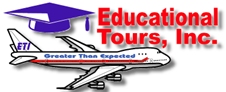 “FLY TRIP”ROYAL OAK CHILDREN’S CHOIR – 4 NIGHT ORLANDO PROPOSAL7/7/16 – July REVISION After MeetingGood Evening Kaitlyn,Per our meeting today, we have revised the ORLANDO trip for your Children’s Choir. PRICING:  We have calculated pricing based on various ranges.  Students housed quad, all adults will be upgraded to double.  I priced the trip with 1 and 2 complimentary (single) trips included. INDIVIDUAL BILLING:   Passengers pay using our online payment portal or sending in personal checks, money orders or cashiers check   Since all funds using the individual billing system are NON REFUNDABLE, we have included BASIC cancellation insurance on your behalf to protect your passengers from unexpected cancellations covered by this plan.  Passengers can also upgrade to CFAR (cancel for any reason) insurance for an additional fee. TRIP FEATURES:We have airfare of $400pp budgeted into the prices (flights could be higher or lower)Disney Performing Arts PerformanceDisney Workshop (your choice)All tips for your Driver and Tour Manager are includedPrivate Night time security is included each nightTwo guests would be eligible for our FREE Fam trip in January of 2017TYPE1 COMPLIMENTARY TRIP1 COMPLIMENTARY TRIP1 COMPLIMENTARY TRIP1 COMPLIMENTARY TRIP1 COMPLIMENTARY TRIP1 COMPLIMENTARY TRIP1 COMPLIMENTARY TRIP1 COMPLIMENTARY TRIP1 COMPLIMENTARY TRIP1 COMPLIMENTARY TRIPOFTOTOTOTOTOTO TO TOTO**TO**ROOM31353640414546505155QUAD$1,544 $1,544 $1,494 $1,494 $1,442 $1,442 $1,413 $1,413 $1,389 $1,389 # Adults Upgraded to Doubles181818181818181818181 Single Comp1111111111TYPE2 COMPLIMENTARY TRIPS2 COMPLIMENTARY TRIPS2 COMPLIMENTARY TRIPS2 COMPLIMENTARY TRIPS2 COMPLIMENTARY TRIPS2 COMPLIMENTARY TRIPS2 COMPLIMENTARY TRIPS2 COMPLIMENTARY TRIPS2 COMPLIMENTARY TRIPS2 COMPLIMENTARY TRIPSOFTOTOTOTOTOTO TO TOTO**TO**ROOM31353640414546505155QUAD$1,586 $1,586 $1,528 $1,528 $1,469 $1,469 $1,434 $1,434 $1,407 $1,407 # Adults Upgraded to Doubles161616161616161616162 Single Comp Trips2222222222